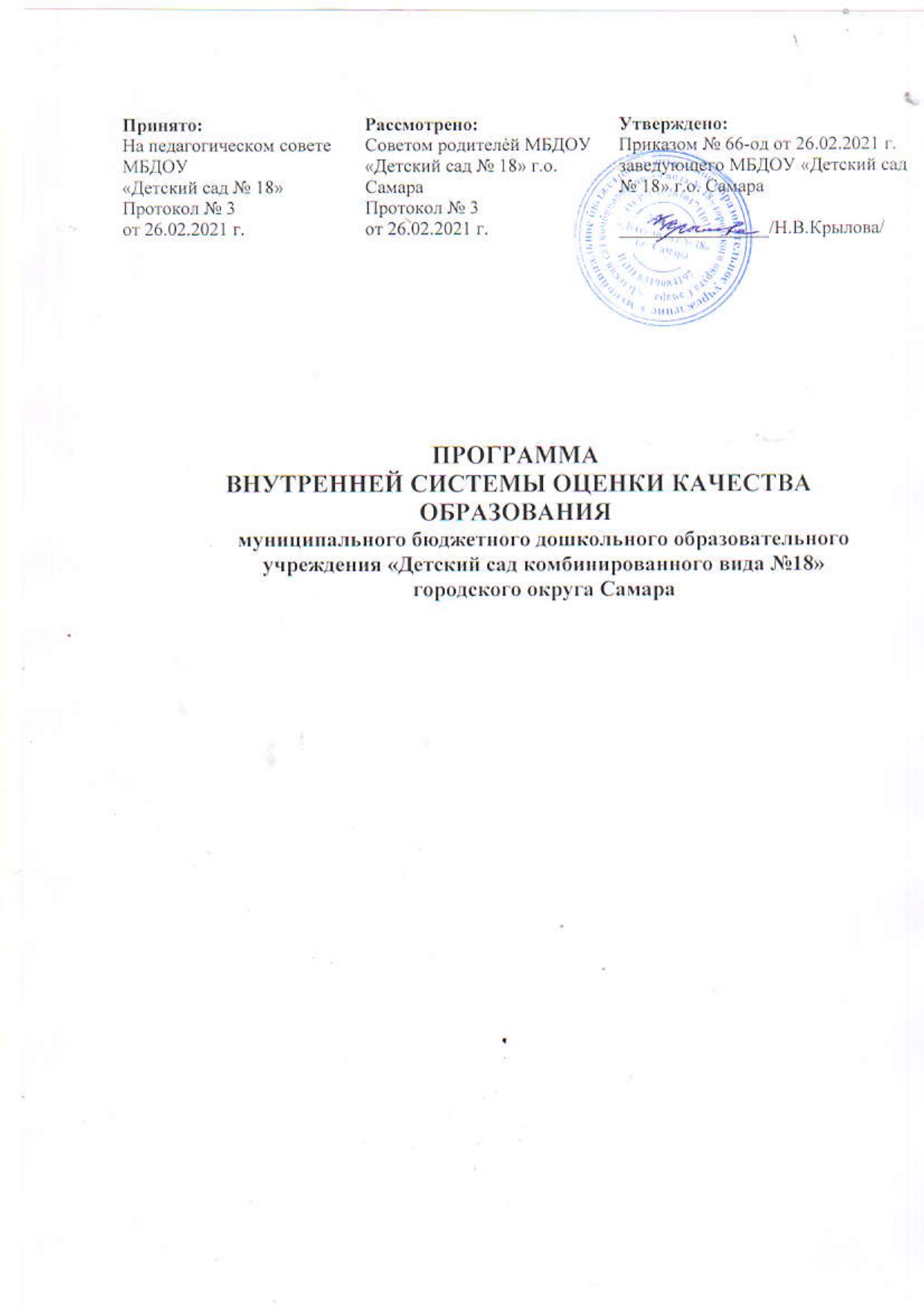 Пояснительная запискаОрганизация внутренней системы оценки качества образования является обязательной для каждого образовательного учреждения и является условием реализации статьи 28 ФЗ-273 «Об образовании в Российской Федерации» (Компетенция, права, обязанности и ответственность образовательной организации: п.3/13 «проведение самообследования, обеспечение функционирования внутренней системы оценки качества образования»).Внутренняя система оценки качества образования представляет собой деятельность по информационному обеспечению управления образовательным учреждением, основанную на систематическом анализе качества реализации образовательного процесса, его ресурсного обеспечения и его результатов.	Качество образования – комплексная характеристика образовательной деятельности и подготовки обучающегося, выражающая степень их соответствия федеральным государственным образовательным стандартам, образовательным стандартам, федеральным государственным требованиям и (или) потребностям физического или юридического лица, в интересах которого осуществляется образовательная деятельность, в том числе степень достижения планируемых результатов образовательной программы (Федеральный закон от 29 декабря 2012 г. № 273-ФЗ «Об образовании в Российской Федерации», статья 2, п 29).Нормативное правовое обеспечение программы организации ВСОКО в ДОУ:Федеральный закон «Об образовании в Российской Федерации» от 29.12.2012  № 273-ФЗ;Приказ Минобрнауки России от  17.10.2013 N 1155 «Об утверждении федерального государственного  образовательного стандарта дошкольного образования»;Постановление Правительства РФ от 05.08.2013 г. № 662 «Об осуществлении мониторинга системы образования»;Приказ Минобрнауки России от 14.06.2013 г. № 462 «Об утверждении Порядка проведения самообследования образовательной организацией»;Приказ Минобрнауки России от 10.12.2013 г. № 1324 «Об утверждении показателей деятельности образовательной организации, подлежащей самообследованию»;Приказ Минобрнауки России от 05.12.2014 г. № 1547 «Об утверждении показателей, характеризующих общие критерии оценки качества образовательной деятельности организаций, осуществляющих образовательную деятельность»;Санитарно – эпидемиологические правила и нормативы СанПиН 2.4.3648-20 «Санитарно-эпидемиологические требования к организациям воспитания и обучения, отдыха и оздоровления детей и молодежи», утвержденные постановлением Главного государственного санитарного врача Российской Федерации от 28.09.2020 № 28.Приказ министерства образования и науки Самарской области от 29.05.2014 №192-од «Об утверждении Положения о региональной системе оценки качества образования Самарской области»; Положение о контрольно-аналитической деятельности в ДОУ;Устав ДОУ.В процессе реализации процедуры оценки качества образования, эксперт оперирует следующими понятиями:Система оценки качества дошкольного образования – совокупность взаимосвязанных субъектов, объектов, показателей, критериев, способов, механизмов и процедур оценивания основных качественных характеристик ДО, свидетельствующих о выполнении установленных нормативов, стандартов, требований и ожиданий (потребностей) родителей воспитанников дошкольных образовательных организаций.Контроль за образовательной деятельностью в рамках реализации Программы в ДОУ осуществляется не за образовательными результатами детей, а за условиями ее реализации, которые и способствуют достижению детьми определенных образовательных результатов. Используемые в Учреждении критерии оценки эффективности деятельности  отдельных работников должны быть построены на показателях, характеризующих создаваемые ими условия при реализации образовательной программы (комментарии к ФГОС дошкольного образования, письмо Минобрнауки РФ  от 28 февраля 2014 г. № 08-249) .Оценивание качества – оценивание соответствия образовательной деятельности, реализуемой Организацией, заданным требованиям Стандарта и Программы в дошкольном образовании направлено в первую очередь на оценивание созданных организацией условий в процессе образовательной деятельности.Критерий – признак, на основании которого производится оценка, классификация оцениваемого объекта. Мониторинг в системе образования – комплексное аналитическое отслеживание процессов, определяющих количественно – качественные изменения качества образования, результатом которого является установление степени соответствия измеряемых образовательных результатов, условий их достижения и обеспечение общепризнанной, зафиксированной в нормативных документах и локальных актах, системе государственно-общественных требований к качеству образования, а также личностным ожиданиям участников образовательного процесса. Измерение – метод регистрации состояния качества образования, а также оценка уровня образовательных достижений, которые имеют стандартизированную форму и содержание которых соответствует реализуемым образовательным программам. Цель внутренней системы оценки качества образования: установление соответствия качества дошкольного образования федеральному государственному образовательному стандарту дошкольного образования.Задачи ВСОКО:предоставить участникам образовательного процесса достоверную информацию о качестве образования, а также осуществить систематизацию информации, повышение её доступности и обеспечение достоверности; принимать обоснованные управленческие решения по достижению качественного образования; привлекать общественность к оценке качества образования;прогнозировать развитие образовательной системы ДОУ.Принципы организации внутренней системы оценки качества образования в ДОУ:системность и преемственность функционирования внутренней оценке качествобразования ДОО как целостной структуры взаимосвязанных и взаимодополняющих друг друга составляющих, преемственность в проведении оценочных процедур);объективность (обеспечение надежности оценочных процедур, нормативного характера формирования и развития внутренней оценки качества образования ДОО);реалистичность требований, показателей, критериев качества образования, их социальной и личностной значимости;учет возрастных и индивидуальных особенностей развития отдельных воспитанников при оценке результатов обучения и развития;взаимное дополнение оценочных процедур, установление между ними взаимосвязей и взаимозависимости;технологичность (процесс сбора информации должен быть направлен на реализацию взаимосвязанных и соподчиненных действий, обеспечивающих достижение гарантируемого результата);открытость и доступность (обеспечение доступности различных слоев населения к информации о механизмах, процедурах и результатах оценки, о состоянии системы образования в рамках действующего законодательства).принцип соблюдения морально-этических норм при проведении процедур оценки качества образования в дошкольном учреждении.Источники, используемые для оценки качества образования:мониторинг;контроль;самообследование,экспертные оценивания;анкетирование;социологический опрос;статистическая отчетностьи другие диагностические материалы.Основные результатыреализации внутренней системы оценки качества образования:формирование единой системы диагностики и контроля состояния образования, обеспечивающей определение факторов и своевременное выявление изменений, влияющих на качество образования в ДОУ;получение объективной информации о функционировании и развитии системы образования в ДОУ, тенденциях его изменения и причинах, влияющих на его уровень;предоставления всем участникам образовательных отношений и общественности достоверной информации о качестве образования;принятие обоснованных и своевременных управленческих решений по совершенствованию образования и повышение уровня информированности потребителей образовательных услуг при принятии таких решений;прогнозирование развития образовательной системы в ДОУ.Объектом ВСОКО в ДОУ является:оценка качества содержания и организации образовательной деятельности;оценка качества условий, обеспечивающих образовательную деятельность;оценка качества результатов образовательной деятельности.Качество	содержания	и	организации	образовательной	деятельности выявляется в процессе оценки:Качества ООП ДО, АООП ДО  соответствие требованиям ФГОС ДО;Качества дополнительных общеразвивающих программ;Качества образовательного процесса (организованного взрослым и самостоятельной детской деятельности);Качества взаимодействия всех участников образовательных отношений.1.1. Качество ООП ДО, соответствие требованиям ФГОС ДО	Показатели оценки соответствия ООП ДО требованиям ФГОС ДО:наличие ООП ДО;наличие рабочих программ к ООП ДО;наличие учебного плана, годового календарного учебного графика, краткой презентации ООП ДО;наличие обязательной части и части, формируемой участниками образовательных отношений в целевом, содержательном и организационном разделе;соответствие целевого, содержательного и организационного компонента ООП ДО, возрастных и индивидуальных особенностей обучающихся;целевая направленность, содержательный и организационный компонент в части, формируемой участниками образовательных отношений, разработаны в соответствии с изучением спроса на образовательные услуги со стороны потребителей;целевая направленность, содержательный и организационный компонент ООП ДО, в части, формируемой участниками образовательных отношений, разработаны в соответствии со спецификой национальных, социокультурных и иных условий, в которых осуществляется образовательная деятельность;целевая направленность, содержательный и организационный компонент ООП ДО разработаны на основе учета потребностей и возможностей всех участников образовательных отношений.Критерии оценки соответствия ООП ДО требованиям ФГОС ДО: 0 - показатель не представлен1- соответствует в меньшей степени 2- соответствует в большей степени 3- соответствует в полном объемеФиксация результатов контроля производится в картах анализа качества ООП ДО (Приложение№1 к «Положению о ВСОКО МБДОУ «Детский сад № 18» г.о. Самара) 	1.2. Качество АООП ДО, соответствие требованиям ФГОС ДО	Показатели оценки соответствия АООП ДО требований ФГОС ДО:наличие АООП ДО;наличие рабочих программ к АООП ДО;наличие учебного плана, годового календарного учебного графика, краткой презентации АООП ДО;содержательный раздел АООП ДО включает в себя содержание коррекционной работы с детьми с ограниченными возможностями здоровья;наличие обязательной части и части, формируемой участниками образовательных отношений в целевом, содержательном и организационном разделе;соответствие целевого, содержательного и организационного компонента АООП ДО возрастных и индивидуальных особенностей, обучающихся;целевая направленность, содержательный и организационный компонент в части, формируемой участниками образовательных отношений, разработаны в соответствии с изучением спроса на образовательные услуги со стороны потребителей;целевая направленность, содержательный и организационный компонент АООП ДО в части, формируемой участниками образовательных отношений, разработаны в соответствии со спецификой национальных, социокультурных и иных условий, в которых осуществляется образовательная деятельность;целевая направленность, содержательный и организационный компонент АООП ДО разработаны на основе учета потребностей и возможностей всех участников образовательных отношений.Критерии оценки соответствия АООП ДО требований ФГОС ДО: 0 - показатель не представлен1- соответствует в меньшей степени 2- соответствует в большей степени 3- соответствует в полном объемеФиксация результатов контроля производится в картах анализа качества АООП ДО(Приложение№2 к «Положению о ВСОКО МБДОУ «Детский сад № 18» г.о. Самара) 	1.3. Качество дополнительных общеразвивающих программ	Показатели оценки соответствия дополнительных общеразвивающих программ требованиям федерального законодательства в части дополнительного образования, запросам родителей (законных представителей):наличие дополнительных общеразвивающих программ;структурные компоненты дополнительных общеразвивающих программ разработаны в соответствии с «Положением о дополнительной общеразвивающей программе ДОУ»;наличие рабочих программ к дополнительным общеразвивающим программам;структурные компоненты рабочих программ к дополнительным общеразвивающим программам разработаны в соответствии с «Положением о рабочей программе к дополнительной общеразвивающей программе ДОУ»содержание дополнительных общеразвивающих программ определяется в рамках следующих направленностей: техническая, естественнонаучная, физкультурно- спортивная, художественная, туристско-краеведческая, социально-педагогическая;соответствие дополнительных общеразвивающих программ возрастным и индивидуальным особенностям обучающихся;дополнительные общеразвивающие программы разработаны в соответствии с изучением спроса на дополнительные образовательные услуги со стороны потребителей.Критерии оценки соответствия дополнительных общеразвивающих программ требованиям федерального законодательства в части дополнительного образования, запросам родителей (законных представителей):0 - показатель не представлен1- соответствует в меньшей степени 2- соответствует в большей степени 3- соответствует в полном объемеФиксация результатов контроля производится в картах анализа качества дополнительных общеразвивающих программ ДОУ  (Приложение№3 к «Положению о ВСОКО МБДОУ «Детский сад № 18» г.о. Самара)1.4. Качество образовательного процесса	Показатели оценки качества образовательного процесса выявляются в процессе оценки:Качества образовательного процесса, организованного взрослым.Качества самостоятельной детской деятельностиПоказатели оценки качества образовательного процесса, организованного взрослым:Программное содержание:соответствие цели и содержания деятельности требованиям программы;соответствие программного содержания возрасту детей;интегрирование содержания образовательных областей (направлений образовательной работы) и видов деятельности;Создание условий для проведения образовательного процесса:наглядность;рациональность размещения детей;соблюдение санитарно-гигиенических условий, безопасности;Методика проведения образовательного процесса:организационный момент, создание интереса к деятельности;обоснованность	и	правильность	отбора	методов, приемов	и	средств	обучения, соответствие их содержанию и поставленным целям;приемы развития высших психических функций (мышление, внимание, память). Использование заданий с опорой на несколько анализаторов;использование инноваций и авторских методик в процессе деятельности;использование разнообразных форм организации детей (работа в парах, малыми подгруппами, индивидуально, коллективно);партнерское сотрудничество: педагог-ребенок, ребенок-ребенок;структура деятельности, взаимосвязь частей образовательной деятельности в соответствии с поставленными целями; преемственность этапов и последовательное нарастание сложности;речь педагога: грамотность, логичность, эмоциональность:умение доступно преподнести новый материал;умение педагога точно формулировать вопросы к детям;Умение педагога решать разнообразные коррекционно-развивающие задачи:развитие компонентов речи;осуществление индивидуального подхода;осуществление	дифференцированного	подхода	к	детям	с	разными	темпами психического развития;методы и приемы активизации и побуждения воспитанников к деятельности;педагогическая оценка деятельности детей, качество этой оценки;умение	педагога	своевременно	изменять,	корректировать	свою	деятельность	в соответствии с изменяющейся ситуацией;Обеспечение здоровьесберегающих  условий:соответствие продолжительности НОД возрастным требованиям;стиль, темп общения, эмоциональность;методы и приемы, способствующие сохранению и укреплению здоровья детей;Выполнение педагогом поставленных задач. Работа по реализации воспитательных задач. Деятельность детей:непосредственность, непринужденность поведения детей;наличие у детей интереса к деятельности;работоспособность детей;речевая активность детей;степень самостоятельности и активности детей.Критерии оценки качества образовательной деятельности, организованной взрослым: 0 - показатель не представлен1 - соответствует в меньшей степени 2 - соответствует в большей степени 3 - соответствует в полном объемеФиксация	результатов	контроля	производится	в	картах	анализа	качества образовательного процесса, организованного взрослым (Приложение№4 к «Положению о ВСОКО МБДОУ «Детский сад № 18» г.о. Самара)Показатели проявления инициативы в общении игровой, познавательно- исследовательской, продуктивной практиках, а также двигательной активности у детей дошкольного возраста:творческая инициатива (наблюдение за сюжетной игрой);инициатива как целеполагание и волевое усилие (наблюдение за продуктивной деятельностью);коммуникативная	инициатива	(наблюдение	за	совместной	деятельностью: продуктивной и игровой (игра с правилами, сюжетная игра));познавательная инициатива – любознательность (наблюдение за познавательно- исследовательской и продуктивной деятельностью);двигательная	инициатива	(наблюдение	за	различными	формами	двигательной активности).Фиксация результатов контроля производится в унифицированных картах развития детей, разработанных Федеральным институтом развития образования (Приложение№5 к «Положению о ВСОКО МБДОУ «Детский сад № 18» г.о. Самара)Показатели качества взаимодействия всех участников образовательных отношенийВзаимодействие сотрудников с детьми.Взаимодействие с родителями воспитанников.Взаимодействие с социумом.Критерии оценки качества взаимодействия всех участников образовательных отношений: 0 - показатель не представлен1 - соответствует в меньшей степени 2 - соответствует в большей степени 3 - соответствует в полном объемеФиксация	результатов	контроля	производится	в	общей	карте	анализа	качества взаимодействия всех участников образовательных отношений после заполнения (Приложение№6 к «Положению о ВСОКО МБДОУ «Детский сад № 18» г.о. Самара) 	1.5.1. Взаимодействие сотрудников с детьми	Показатели оценки качества взаимодействия сотрудников с детьми:сотрудники создают и поддерживают доброжелательную атмосферу в группе;сотрудники способствуют установлению доверительных отношений с детьми;сотрудники чутко реагируют на инициативу детей в общении;взаимодействуя с детьми, сотрудники учитывают их возрастные и индивидуальные особенности;сотрудники уделяют специальное внимание детям с особыми образовательными потребностями;сотрудники используют позитивные способы коррекции поведения детей;педагоги планируют образовательную работу (развивающие игры, занятия, прогулки, беседы, экскурсии и пр.) с каждым ребенком и с группой детей на основании данных психолого-педагогической диагностики развития каждого ребенка;дети постоянно находятся в поле внимания взрослого, который при необходимости включается в игру и другие виды деятельности;Критерии оценки качества взаимодействия сотрудников с детьми: 0 - показатель не представлен1 - соответствует в меньшей степени 2 - соответствует в большей степени 3 - соответствует в полном объемеФиксация результатов контроля производится карте анализа качества взаимодействия сотрудников с детьми (Приложение№6.1 к «Положению о ВСОКО МБДОУ «Детский сад № 18» г.о. Самара)	1.5.2. Взаимодействие с родителями воспитанников	Показатели оценки качества взаимодействия с родителями воспитанников:отсутствие формализма в организации работы с семьей;учет социального запроса (интересов, потребностей) родителей в планировании работы;социологический анализ контингента семей воспитанников (получение данных о составе семьи, образовании родителей и т.д.) и учет его особенностей в планировании работы;использование разнообразных форм работы с семьей (индивидуальных, коллективных, наглядно-информационных), поиск и внедрение в практику новых нетрадиционных форм работы с семьей; преимущественно интерактивный характер взаимодействия;участие родителей в семейных конкурсах, праздниках, организуемых в ДОУ;систематическая организация активной психолого-педагогической работы по повышению компетентности педагогов ДОУ и родителей в области их взаимодействия;разнообразие форм консультативной помощи по актуальным вопросам взаимодействия (родительские собрания, семинары, работа в творческих группах, консультации, деловые игры, тренинги, круглый стол, «Родительский университет», педагогическая гостиная, мастер-классы по различным направлениям, дни открытых дверей и т.д.);выявление, обобщение, распространение передового педагогического опыта взаимодействия с семьей и передового опыта семейного воспитания;«открытость» ДОУ для родителей;участие родителей в государственно-общественном управлении ДОУ - работа родительского комитета, участие родителей в деятельности Попечительского совета ДОУ и др.отсутствие конфликтных ситуаций.Критерии оценки качества взаимодействия с родителями обучающихся: 0 - показатель не представлен1 - соответствует в меньшей степени 2 - соответствует в большей степени 3 - соответствует в полном объемеФиксация результатов контроля производится карте анализа качества взаимодействия с родителями воспитанников(Приложение№6.2 к «Положению о ВСОКО МБДОУ «Детский сад № 18» г.о. Самара)1.5.3. Взаимодействие с социумом	Показатели оценки качества взаимодействия с социумом:взаимодействие с медицинскими учреждениями в целях создания единого образовательно-оздоровительного пространства ДОУ (детская поликлиника);взаимодействие со спортивными учреждениями в целях создания единого образовательно-оздоровительного пространства (спортивные школы);взаимодействие с учреждениями дополнительного образования и культуры в целях социокультурной самореализации участников образовательного процесса (театры, музеи, библиотеки, детские дома творчества);взаимодействие с учреждениями образования в целях создания преемственности в организации образовательной системы (школы, институты, образовательные центры)взаимодействие с иными социальными партнерами (УГИБДД, МЧС и др.);организация сотрудничества.Критерии оценки качества взаимодействия с социумом:- показатель не представлен- соответствует в меньшей степени  - соответствует в большей степени  - соответствует в полном объемеФиксация результатов контроля производится в картах анализа качества взаимодействия с социумом (Приложение№6.2 к «Положению о ВСОКО МБДОУ «Детский сад № 18» г.о. Самара)ЦИКЛОГРАММАвнутренней системы оценки качества образованияпо направлению «Качество образовательного процесса»Качество условий, обеспечивающих образовательную деятельность выявляется в процессе оценки:Качества материально-технических условий.Качества психолого-педагогических условий.Качества кадровых условийКачества развивающей предметно-пространственной среды.Качество материально-технических условий выявляются в процессе оценки:Соответствия материально-технических условий санитарно-эпидемиологическим правилам и нормативам.Соответствие материально-технических условий правилам пожарной безопасности.Соответствие материально-технических условий требованиям к средствам обучения и воспитания в зависимости от возраста и индивидуальных особенностей развития детей.Соответствие материально-технических условий требованиям к материально- техническому обеспечению программы (учебно-методические комплекты, оборудование, предметное оснащение).Критерии общей оценки качества материально-технических условий: 0 - показатель не представлен1 - соответствует в меньшей степени 2 - соответствует в большей степени 3 - соответствует в полном объемеФиксация	результатов	контроля   производится	в   карте   общего	анализа качества материально-технических условий (Приложение№7 к «Положению о ВСОКО МБДОУ «Детский сад № 18» г.о. Самара)Показатели	оценки	соответствия	материально-технических	условий	санитарно- эпидемиологическим правилам и нормативам:отсутствие предписаний органов, осуществляющих государственный надзор в сфере образования;требования к оборудованию и содержанию территории ДОУ;требования к зданию, помещениям, оборудованию и их содержанию;требования к размещению оборудования в помещениях ДОУ.Критерии оценки соответствия материально-технических условий санитарно- эпидемиологическим правилам и нормативам:- показатель не представлен- соответствует в меньшей степени  - соответствует в большей степени  - соответствует в полном объемеФиксация результатов контроля производится в карте анализа соответствия материально- технических условий санитарно-эпидемиологическим правилам и нормативам (Приложение№7.1 к «Положению о ВСОКО МБДОУ «Детский сад № 18» г.о. Самара)Показатели оценки соответствия материально-технических условий правилам пожарной безопасности:отсутствие предписаний органов, осуществляющих государственный надзор в сфере образования;наличие системы обеспечения пожарной безопасности;наличие наружного противопожарного водоснабжения (исправность, своевременное обслуживание и ремонт источников наружного противопожарного водоснабжения);наличие автоматической пожарной сигнализации;наличие декларации пожарной безопасности;наличие инструкции о мерах пожарной безопасности, инструкции о действиях персонала по эвакуации людей при пожаре;наличие и исправное состояние пожарных лестниц, эвакуационных выходов;наличие	и	исправное	состояние	знаков	пожарной	безопасности,	в   том	числе обозначающих пути эвакуации и эвакуационные выходы;наличие актов проверки работоспособности систем противопожарной защиты;наличие планов эвакуации людей при пожаре, на которых обозначены места хранения первичных средств пожаротушения;наличие приказа о назначении ответственного за пожарную безопасность, который обеспечивает соблюдение требований пожарной безопасности ДОУ;проведение не реже 1 раза в полугодие практических тренировок работников и воспитанников ДОУ;наличие обучения по программам пожарно-технического минимума руководителя и лиц, ответственных за пожарную безопасность;наличие и исправность необходимого количества первичных средств пожаротушения;укомплектованность пожарных кранов внутреннего противопожарного водопровода пожарными рукавами, ручными пожарными стволами и пожарными запорными клапанами в исправном состоянии;наличие и исправность огнетушителей, периодичность их осмотра и проверки, а также своевременная перезарядка огнетушителей.Критерии оценки соответствия материально-технических условий правилам пожарной безопасности:0 - показатель не представленсоответствует в меньшей степени соответствует в большей степени соответствует в полном объемеФиксация результатов контроля производится в карте анализа соответствия материально- технических условий правилам пожарной безопасности (Приложение№7.2 к «Положению о ВСОКО МБДОУ «Детский сад № 18» г.о. Самара)Показатели оценки соответствия материально-технических условий требованиям к средствам обучения и воспитания в зависимости от возраста и индивидуальных особенностей развития детей:отсутствие предписаний органов, осуществляющих государственный надзор в сфере образования;Материальные средств обучения и воспитания:наличие, соответствие образовательной программе и возрасту печатных средств (учебных пособий, книг для чтения, хрестоматий, рабочих тетрадей, дидактических игр, раздаточного материала и т.д.);наличие, соответствие образовательной программе и возрасту электронных образовательных ресурсов (образовательных мультимедийных пособий, сетевых образовательных ресурсов, и т.п.);наличие, соответствие образовательной программе и возрасту аудиовизуальныхсредств (презентаций, образовательных видеофильмов, учебных видеофильмов на цифровых носителях);наличие, соответствие образовательной программе и возрасту соответствие образовательной программе и возрасту наглядных плоскостных средств (плакатов, иллюстраций настенные);наличие, соответствие образовательной программе и возрасту демонстрационных плоскостных средств (гербарии, муляжи, макеты, стенды и т.д.);наличие, соответствие образовательной программе и возрасту учебных приборов (компас, солнечные часы, флюгер, микроскопы, колбы и т.д.);наличие тренажёров и спортивного оборудования (тренажёры, гимнастическое оборудование, спортивные снаряды, мячи и т.п.);наличие музыкальных инструментов (фортепиано, ксилофон, колокольчики, барабаны и т.д.).Наличие технических средств в образовательном процессе (телевизор; аудиосистема, магнитофон, DVD, мультимедийный проектор, интерактивная доска, интерактивные стол, цифровой фотоаппарат и видеокамера, доска маркерная, музыкальный центр, ноутбук, компьютер стационарный, автоматизированное рабочее место педагога).Наличие специальных условий для воспитанников с ограниченными возможностями здоровья, в том числе детей-инвалидов.Критерии оценки соответствия материально-технических условий требованиям к средствам обучения и воспитания в зависимости от возраста и индивидуальных особенностей развития детей:0 - показатель не представленсоответствует в меньшей степени соответствует в большей степени соответствует в полном объемеФиксация результатов контроля производится в карте анализа соответствия материально- технических условий требованиям к средствам обучения и воспитания в зависимости от возраста и индивидуальных особенностей развития детей (Приложение№7.3 к «Положению о ВСОКО МБДОУ «Детский сад № 18» г.о. Самара)Показатели оценки соответствия материально-технических условий требованиям к материально-техническому обеспечению программы (учебно-методические комплекты, оборудование, предметное оснащение):Отсутствие предписаний органов, осуществляющих государственный надзор в сфере образования.Соответствие материально-технических условий требованиям к материально- техническому обеспечению для реализации ООП ДО ДОУ:материально-техническое обеспечение образовательного процесса соответствует ООП ДО ДОУ;программно-методическое обеспечение образовательного процесса, учебно- методические комплекты отвечают требованиям комплектности обеспечения образовательного процесса с учетом достижения целей и планируемых результатов освоения ООП ДО ДОУналичие комплектов развивающих пособий для детей по образовательным областям с учетом возраста воспитанников;наличие комплектов дидактических и демонстрационных материалов;наличие электронных образовательных ресурсов;наличие детской художественной литературы;помещения оснащены развивающей предметно пространственной средой;учитываются индивидуальные особенности воспитанников;педагоги удовлетворены качеством методического обеспечения образовательного процесса.Соответствие материально-технических условий требованиям к материально- техническому обеспечению для реализации АООП ДО ДОУ:материально-техническое	обеспечение	образовательного	процесса	соответствует АООП ДО ДОУ;программно-методическое обеспечение образовательного процесса, учебно- методические комплекты отвечают требованиям комплектности обеспечения образовательного процесса с учетом достижения целей и планируемых результатов освоения АООП ДО ДОУ;наличие комплектов развивающих пособий для детей по образовательным областям с учетом возраста воспитанников и направленности АООП ДО ДОУ;наличие комплектов дидактических и демонстрационных материалов соответствует АООП ДО ДОУ;наличие электронных образовательных ресурсов;наличие детской художественной литературы;помещения оснащены развивающей предметно пространственной средой;учтены особенности детей с ОВЗ;педагоги удовлетворены качеством методического обеспечения образовательного процесса.Соответствие материально-технических условий требованиям к материально- техническому обеспечению для организации дополнительных видов деятельности воспитанников:в ДОУ предусмотрены условия для организации физкультурно-спортивной деятельности (наличие физкультурного зала, бассейна, спортивная площадка и т.д.);в ДОУ предусмотрены условия для организации музыкальной деятельности (наличие музыкального зала);в ДОУ предусмотрены условия для организации физической активности и разнообразной игровой деятельности воспитанников на прогулке (наличие прогулочных площадок);в ДОУ предусмотрены условия для организации индивидуальной работы с воспитанниками;в ДОУ предусмотрены условия для организации развития творческих способностей и интересов воспитанников (хореографический зал, изостудия);Информационное обеспечение:Официальный сайт соответствует нормативным требованиям. Является маркетинговым инструментом учреждения, имеет режим общения с родителями.Критерии оценки соответствия материально-технических условий требованиям к средствам обучения и воспитания в зависимости от возраста и индивидуальных особенностей развития детей:показатель не представленсоответствует в меньшей степени соответствует в большей степени соответствует в полном объемеФиксация результатов контроля производится в карте анализа соответствия материально- технических условий требованиям к материально-техническому обеспечению программы (Приложение№7.4 к «Положению о ВСОКО МБДОУ «Детский сад № 18» г.о. Самара)Качество психолого-педагогических условий выявляются в процессе оценки:Качества основных психолого-педагогических условий.Качества дополнительных психолого-педагогических условий для детей с ОВЗ.Критерии качества психолого-педагогических условий:- показатель не представлен- соответствует в меньшей степени 2 - соответствует в большей степени 3 - соответствует в полном объемеФиксация результатов контроля производится в карте общего анализа качества психолого-педагогических условий (Приложение№8 к «Положению о ВСОКО МБДОУ «Детский сад № 18» г.о. Самара)Показатели оценки качества основных психолого-педагогических условий:уважение взрослых к человеческому достоинству детей, формирование и поддержка их положительной самооценки, уверенности в собственных возможностях и способностях;использование в образовательной деятельности форм и методов работы с детьми, соответствующих их возрастным и индивидуальным особенностям (недопустимость как искусственного ускорения, так и искусственного замедления развития детей);построение образовательной деятельности на основе взаимодействия взрослых с детьми, ориентированного на интересы и возможности каждого ребенка и учитывающего социальную ситуацию его развития;поддержка взрослыми положительного, доброжелательного отношения детей друг к другу и взаимодействия детей друг с другом в разных видах деятельности;поддержка инициативы и самостоятельности детей в специфических для них видах деятельности;возможность выбора детьми материалов, видов активности, участников совместной деятельности и общения;защита детей от всех форм физического и психического насилия;поддержка родителей (законных представителей) в воспитании детей, охране и укреплении их здоровья, вовлечение семей непосредственно в образовательную деятельность.Критерии качества основных психолого-педагогических условий: 0 - показатель не представлен1 - соответствует в меньшей степени 2 - соответствует в большей степени 3 - соответствует в полном объемеФиксация результатов контроля производится в карте анализа качества основных психолого-педагогических условий (Приложение№8.2 к «Положению о ВСОКО МБДОУ «Детский сад № 18» г.о. Самара)Показатели оценки качества дополнительных психолого-педагогических условий для детей с ОВЗ:обеспечение диагностики и коррекции нарушений развития детей с ОВЗ и их социальной адаптации;оказание ранней коррекционной помощи на основе специальных психолого- педагогических подходов и наиболее подходящих для детей с ОВЗ языков, методов, способов общения и условий, в максимальной степени способствующих получению дошкольного образования;обеспечение социального развития детей с ОВЗ;создание возможностей для инклюзивного образования детей с ОВЗ.Критерии качества дополнительных психолого-педагогических условий для детей с ОВЗ: - показатель не представлен1- соответствует в меньшей степени  - соответствует в большей степени  - соответствует в полном объемеФиксация результатов контроля производится в картах анализа качества дополнительных психолого-педагогических условий для детей с ОВЗ в ДОУ (Приложение№8.1 к «Положению о ВСОКО МБДОУ «Детский сад № 18» г.о. Самара)Показатели оценки качества кадровых условий реализации ООП ДО, АООП ДОукомплектованность педагогическими кадрами;образовательный ценз педагогических кадров;уровень квалификации педагогических кадров;дополнительное профессиональное образование педагогических работников;компетентность педагогических кадров;профессиональные достижения педагогических кадров.Критерии оценки кадровых условий:- показатель не представлен- соответствует в меньшей степени 2 - соответствует в большей степени 3 - соответствует в полном объемеФиксация результатов контроля производится в картах общего анализа качества кадровых условий ДОУ после заполнения:Карты анализа кадровых условий.Карты анализа профессиональной компетентности педагогического работника.Карты анализа профессиональных достижений педагогов.(Приложение№9  к «Положению о ВСОКО МБДОУ «Детский сад № 18» г.о. Самара)Показатели анализа кадровых условий:Укомплектованность педагогическими кадрами:общая численность педагогических работников, в том числеметодистстарший воспитательвоспитательмузыкальный руководительинструктор по физической культурепедагог дополнительного образованияучитель-логопедучитель-дефектологпедагог-психологдругие педагогические работникиОбразовательный ценз педагогических кадров:численность/удельный вес численности педагогических работников, имеющих высшее образование педагогической направленности (профиля)численность/удельный вес численности педагогических работников, имеющих среднее профессиональное образование педагогической направленности (профиля)Уровень квалификации педагогических кадров:численность/удельный вес численности педагогических работников, которым по результатам аттестации присвоена квалификационная категория, в общей численности педагогических работников, в том числе:высшая квалификационная категорияпервая квалификационная категориясоответствие занимаемой должностиНепрерывность профессионального образования педагогических кадров:численность/удельный вес численности педагогических работников, прошедших за последние 3 года повышение квалификации/профессиональную переподготовку по профилю педагогической деятельности осуществляемой в образовательной организации деятельности, в общей численности педагогических работниковчисленность/удельный вес численности педагогических работников, прошедших повышение квалификации по дополнительным программам профессионального образованияФиксация результатов контроля производится в картах анализа кадровых условий ДОУ (Приложение №9.1  к «Положению о ВСОКО МБДОУ «Детский сад № 18» г.о. Самара)Показатели анализа профессиональной компетентности педагогического работника:трудовые действия;необходимые умения;необходимые знания;другие характеристики.Критерии оценки профессиональной компетентности педагогического работника: - показатель не представленсоответствует в меньшей степени соответствует в большей степени соответствует в полном объемеФиксация результатов контроля производится в картах анализа профессиональной компетентности педагогического работника ДОУ (Приложение №9.2  к «Положению о ВСОКО МБДОУ «Детский сад № 18» г.о. Самара)Показатели анализа профессиональных достижений педагогов:наличие у педагогов отраслевых наград, званий, ученых степеней;наличие у педагогов грамот: муниципального уровня, регионального уровня, всероссийского уровня;транслирование в педагогических коллективах опыта практических результатов профессиональной деятельности, в том числе инновационной, на муниципальном уровне, региональном уровне, всероссийском уровне;участие в профессиональных конкурсах: муниципального уровня, регионального уровня, всероссийского уровня.Фиксация результатов контроля производится в картах анализа профессиональных достижений педагогов ДОУ (Приложение №9.3  к «Положению о ВСОКО МБДОУ «Детский сад № 18» г.о. Самара)Показатели оценки качества развивающей предметно-пространственной среды:соответствие ООП ДО дошкольного образовательного учреждения;соответствие материально-техническим и медико-социальным условиям пребывания детей в ДОУ согласно действующим СанПиН;соответствие возрастным возможностям детей;насыщенность среды;трансформируемость пространства;полифункциональность материалов;вариативность среды;доступность среды;безопасность среды.Критерии оценки качества развивающей предметно-пространственной среды: 0 - показатель не представлен- соответствует в меньшей степени - соответствует в большей степени - соответствует в полном объемеФиксация результатов контроля производится в картах анализа качества развивающей предметно-пространственной среды (РППС) ДОУ  (Приложение №10  к «Положению о ВСОКО МБДОУ «Детский сад № 18» г.о. Самара)ЦИКЛОГРАММАвнутренней системы оценки качества образованияпо направлению «Качество условий образовательного процесса»Качество результатов образовательной деятельности выявляется в процессе оценки:Качества (динамики) освоения детьми содержания ООП ДО, АООП ДО, дополнительных общеразвивающих программ. Анализ достижений воспитанников. Анализ здоровья воспитанников (динамики). Удовлетворенности родителей (законных представителей) воспитанников качеством образовательных результатов.Оценка качества (динамики) освоения детьми содержания ООП ДО, АООП ДО, дополнительных общеразвивающих программ проводится с помощью педагогического мониторинга индивидуального развития детей 2-7 лет, который проводится воспитателями, специалистами и педагогами дополнительного образования ДОУ два раза в год - в сентябре и мае текущего учебного года. Результаты заносятся в индивидуальные карты развития воспитанников. Интерпретация результатов наблюдений:     1-Навык сформирован 2-Навык в стадии формирования 3-Навык не сформирован        Результаты наблюдений и мониторинга заносятся в общие таблицы, проводится сравнительный анализ качества освоения детьми содержания ООП ДО, АООП ДО, дополнительных общеразвивающих программ на начало и конец учебного года.Фиксация результатов контроля производится в картах анализа качества (динамики) освоения детьми содержания ООП ДО, АООП ДО, дополнительных общеразвивающих программ ДОУ (Приложение №11; 11.1; 12  к «Положению о ВСОКО МБДОУ «Детский сад № 18» г.о. Самара)Показатели оценки достижений воспитанников (в конкурсах, соревнованиях, олимпиадах различного уровня):массовость участия в олимпиадах, интеллектуальных конкурсах;результативность участия в олимпиадах, интеллектуальных конкурсах;массовость участия в конкурсах, смотрах, фестивалях, соревнованиях творческой и спортивной направленности;результативность участия в конкурсах, смотрах, фестивалях, соревнованиях творческой и спортивной направленности.Критерии оценки достижений воспитанников (в конкурсах, соревнованиях, олимпиадах различного уровня):численность/ доля участников олимпиад, интеллектуальных конкурсов, в общей численности воспитанников - (чел./%);численность/доля участников-победителей и призеров олимпиад, интеллектуальных конкурсов различного уровня, в численности участников - (чел./%);численность/ доля участников конкурсов, в общей численности воспитанников - (чел./%);численность/ доля участников-победителей конкурсов, в численности участников- (чел./%).Фиксация результатов контроля производится в картах анализа достижений воспитанников ДОУ (в конкурсах, соревнованиях, олимпиадах различного уровня) (Приложение №13  к «Положению о ВСОКО МБДОУ «Детский сад № 18» г.о. Самара)По результатам анализа достижений готовится аналитическая справка о позитивной динамике участия обучающихся ДОУ в конкурсах, соревнованиях, олимпиадах различного уровня (Приложение №13.1  к «Положению о ВСОКО МБДОУ «Детский сад № 18» г.о. Самара)Показатели оценки динамики здоровья воспитанников:доля посещаемости воспитанников ДОУ (в среднем за год);средний показатель пропущенных по болезни дней при посещении ДОУ на одного воспитанников;количество случаев травматизма воспитанников в образовательном процессе с потерей трудоспособности в течение 1 дня и более;тенденция повышения количества воспитанников 1, 2 групп здоровья по сравнению с предыдущим периодом.Критерии оценки динамики здоровья воспитанников:- показатель не представлен- соответствует в меньшей степени 2 - соответствует в большей степени 3 - соответствует в полном объемеФиксация результатов контроля производится в картах анализа здоровья (динамики) воспитанников ДОУ (Приложение №14  к «Положению о ВСОКО МБДОУ «Детский сад № 18» г.о. Самара)Мониторинг удовлетворенности родителей (законных представителей) обучающихся качеством образовательных результатов проводится на основе анкетирования родителей (законных представителей) обучающихся.Анкетирование родителей (законных представителей) может осуществляться как в простой письменной форме, так и в электронной форме. Для этого электронная форма анкеты размещается на официальном сайте дошкольного учреждения в разделе «Анкеты», затем дается объявление председателям родительских комитетов групп (также электронно через Viber — популярную бесплатную систему мгновенного обмена текстовыми сообщениями), председатели родительских комитетов групп доводят информацию о необходимости пройти анкетирование до всех родителей ДОУ. Тем самым происходит экономия ресурсов, времени, трудоемкости процесса.Показатели удовлетворенности родителей (законных представителей) обучающихся качеством образовательных результатов:Оснащенность ДОУ:детский сад достаточно обеспечен развивающими игрушками, игровым оборудованием, позволяющим удовлетворить интересы ребенка;участок детского сада оснащен современным и разнообразным оборудованием, привлекательным для детей и обеспечивающим оптимальную двигательную активность каждого ребенка;в детском саду созданы условия для физического развития и укрепления здоровья ребёнка;детский сад оптимально оснащен техническим оборудованием: телевизорами, мультимедийными устройствами, музыкальными центрами, компьютерами, другой техникой;в детском саду достаточно книг, пособий, детских журналов, методических материалов для организации качественного педагогического процесса.Квалифицированность педагогов:в детском саду работают доброжелательные и вежливые педагоги и специалисты;в детском саду работают квалифицированные и компетентные педагоги и специалисты;все педагоги создают комфортные и безопасные условия для каждого ребенка;педагоги детского сада находят индивидуальный подход к каждому ребенку;в детском саду воспитатели и специалисты (музыкальный руководитель, инструктор по физической культуре, педагоги дополнительного образования) оптимально согласуют свои цели для полноценного обучения, развития и воспитания ребенка;в детском саду предоставлен широкий спектр дополнительных образованных услуг по разным направлениям развития ребенка.Обучение и развитие ребенка в ДОУ:ребенок с интересом и пользой проводит время в детском саду, его привлекают к участию в организуемых мероприятиях;в	детском	саду	созданы	все	условия	для	раскрытия	способностей	ребенка, удовлетворения его познавательных интересов и разумных потребностей;в успехах ребенка есть очевидные заслуги педагогов детского сада;благодаря посещению детского сада ребенок легко общается со взрослыми и сверстниками;благодаря посещению детского сада ребенок приобрел соответствующие возрасту необходимые знания и умения;режим работы детского сада оптимален для полноценного развития ребенка и удобен для родителей;благодаря посещению детского сада ребенок готов к поступлению в школу (оценка дается по отношению к ребенку старшей и подготовительной групп).Взаимодействие с ДОУ:родителям доступна полная информация о жизнедеятельности ребенка в детском саду;педагоги предоставляют консультационную и иную помощь родителям в вопросах воспитания ребенка;любые	предложения	родителей   оперативно	рассматриваются	администрацией и педагогами детского сада, учитываются при дальнейшей работе.Критерии	удовлетворенности	родителей	(законных	представителей)	обучающихся качеством образовательных результатов:Согласен;Скорее согласен, чем не согласен;Скорее не согласен, чем согласен;Совершенно не согласен.Фиксация результатов анкетирования родителей (законных представителей) воспитанников - анкета для родителей (Приложение №15  к «Положению о ВСОКО МБДОУ «Детский сад № 18» г.о. Самара) Фиксация результатов анкетирования родителей (законных представителей) воспитанников производится в качественном и количественном анализе (Приложение №16  к «Положению о ВСОКО МБДОУ «Детский сад № 18» г.о. Самара) - качественный и количественный анализ результатов анкетирования родителей (законных представителей) воспитанников.ЦИКЛОГРАММАвнутренней системы оценки качества образованияпо направлению «Качество результатов образовательного процесса».ТЕХНОЛОГИЯпроведения внутренней оценки качества образованияКачество	содержания и организации	образовательной	 деятельности1.5. Качество взаимодействия всех участников образовательных отношенийОбъект ВСОКОПоказатель, характеризующий объект ВСОКОМетоды и средства сбора персичных данныхПериодичность сбора данныхПреставление данных (сроки)Ответственные должностные лицаОсновная образовательная программа дошкольного образованияСоответствие требованиям федерального законодательства ФГОС ДОАнализ программы, экспертная оценка1 раз в год август1 раз в год августЗаведующий ДООСтарший воспитательАдаптированная основная образовательная программа дошкольного образованияСоответствие требованиям федерального законодательства ФГОС ДОАнализ программы, экспертная оценка1 раз в год август1 раз в год августЗаведующий ДООСтарший воспитательДополнительные общеразвивающие программыСоответствие требованиям федерального законодательства образования, Анализ программы, экспертная оценка1 раз в год август1 раз в год августЗаведующий ДООСтарший воспитательОбразовательный процесс, организованный взрослымКонтроль, посещение занятий и открытых мероприятий, наблюдение, анализЕжемесячно4 раза в годОктябрь, декабрь, февраль, апрельЗаведующий ДООСтарший воспитательСамостоятельная детская деятельностьНаблюдение, анализ детской деятельности3 раза в год октябрь, январь, апрель1 раз в годапрельЗаведующий ДООСтарший воспитательСовместная деятельность взрослого и детейНаблюдение, анализ детской деятельности3 раза в год октябрь, февраль, май1 раз в годмайЗаведующий ДООСтарший воспитательВзаимодействие всех участников образовательных отношенийВзаимодействие сотрудниковс детьмиКонтроль, посещение занятий и открытых мероприятий, наблюдение, анализЕжемесячно4 раза в годСентябрь, ноябрь, январь, мартЗаведующий ДООСтарший воспитательВзаимодействие всех участников образовательных отношенийВзаимодействие с родителями воспитанниковПосещение родительских собраний, совместных мероприятий, анализПо плану2 раза в годОктябрь, февральЗаведующий ДООСтарший воспитательВзаимодействие всех участников образовательных отношенийВзаимодействие с социумомАнализПомере проведения совместных мероприятий1 раз в годапрельЗаведующий ДООСтарший воспитатель  2. Качество условий, обеспечивающих образовательную деятельность2.1 Качество материально-технических условий2.1.1. Соответствие материально-технических условий санитарно-эпидемиологическим правилам и нормативам2.1.2 Соответствие материально-технических условий правилам пожарной безопасности2.1.3. Соответствие материально-технических условий требованиям к средствам обучения и воспитания в зависимости от возраста и индивидуальных особенностей развития детей2.1.4. Соответствие материально-технических условий требованиям к материально-техническому обеспечению программы  (учебно-методические комплекты, оборудование, предметное оснащение)2.2. Качество психолого-педагогических условий2.2.1 Качество основных психолого-педагогических условий2.2.2 Качество дополнительных психолого-педагогических условий для детей с ОВЗ2.3. Качество кадровых условий 2.3.1 Анализ кадровых условий 2.3.2 Анализ профессиональной компетентности педагогического работника2.3.3 Анализ профессиональных достижений педагогов2.4 Качество развивающей предметно-пространственной средыОбъект ВСОКОПоказатель, характеризующий объект ВСОКОМетоды и средства сбора персичных данныхПериодичность сбора данныхПреставление данных (сроки)Ответственные должностные лицаМатериально-техническиеусловияСоответствие санитарно-эпидемиологическим нормативамКонтроль, анализЕжемесячно3 раза в год  Сентябрь, декабрь, март Заведующий ДОО Медицинская сестраМатериально-техническиеусловияСоответствие правилам пожарной безопасностиКонтроль,анализЕжемесячно4 раза в годСентябрь, декабрь, март, июнь, Заведующий ДООЗаместитель заведующегопо АХРМатериально-техническиеусловияСоответствие требованиям к средствам обучения и воспитания Контроль, анализЕжеквартально4 раза в годСентябрь, декабрь, март, июнь, ЗаведующийДООСтарший воспитательМатериально-техническиеусловияСоответствие требованиям к материально-техническому обеспечению программы Контроль, анализЕжеквартально4 раза в годНоябрь, февраль, май, август, ЗаведующийДООСтарший воспитательПсихолого-педагогическиеусловияОсновные психолого-педагогическиеусловияКонтроль, анализПо плану1 раз в год,майПо окончании контроля,при необходимости повторного контроля –после его окончанияЗаведующий ДООСтарший воспитательПсихолого-педагогическиеусловияДополнительные психолого-педагогическиеусловия   для детей с ОВЗКонтроль, анализПо плану1 раз в год,майЗаведующий ДООСтарший воспитательКадровыеУсловияКадровые условияУкомплектованность педагогическими кадрамиАнализ1 раз в год,май1раз в год, майЗаведующий ДООСтарший воспитательКадровыеУсловияКадровые условияОбразовательный ценз педагогических кадровАнализЕжемесячно2 раза в год,Апрель, августЗаведующий Старший воспитательКадровыеУсловияКадровые условияУровеньквалификации педагогических кадровАнализЕжемесячно2 раза в год,Апрель, августЗаведующий ДООСтарший воспитательКадровыеУсловияКадровые условияДополнительное образование педагогическ работниковАнализЕжемесячно2 раза в год,Апрель, августЗаведующий Старший воспитательКадровыеУсловияКадровые условияКомпетентность педагогическихкадровСамоанализ, КонтрольПо плану2 раза в год,Апрель, августЗаведующий Старший воспитательКадровыеУсловияКадровые условияПрофессиональные достижения педагогических кадровСбор информации, анализЕжемесячноЕжемесячноЗаведующий ДООСтарший воспитательРазвивающая предметно-пространственная средаСоответствие РППСООП ДО ДОУАООП ДО ДОУ материально- техническим и медико-социальным условиям пребывания детей в ДОУ согласно действующим СанПиНСоответствие возрасту  детей; НасыщенностьТрансформируемостьПолифункциональность- Вариативность- Доступность;- Безопасность.Контроль, анализПо плану1 раз в год, майЗаведующий ДООСтарший воспитательКачество результатов образовательной деятельности3.1 Качество (динамика) освоения детьми содержания ООП ДО, АООП ДО, дополнительных общеразвивающих программ3.2 Анализ достижений воспитанников(в конкурсах, соревнованиях, олимпиадах различного уровня)3.3 Анализ здоровья (динамики) воспитанников3.4 Удовлетворенность родителей (законных представителей) воспитанников качеством образовательных результатовОбъект ВСОКОПоказатель, характеризующий объект ВСОКОМетоды и средства сбора персичных данныхПериодичность сбора данныхПреставление данных (сроки)Ответственные должностные лицаОсвоения детьми содержанияООП ДО,АООП ДО, дополнительных общеразвивающих программКачество (динамика) освоения детьми содержания ООП ДО, АООП ДО, дополнительных общеразвивающих программНаблюдение, педагогический мониторинг индивидуального развития детей2-7 лет, сравнительный анализ2 раза в год, сентябрь- майПо окончании мониторингаСравнительный анализ1 раз в год, майСтарший воспитательВоспитатели,СпециалистыДостижения воспитанниковМассовость и результативность участия в олимпиадах, интеллектуальных конкурсах АнализдостиженийЕжемесячно1 раз в год,майЗаведующийДООСтарший воспитательДостижения воспитанниковМассовость и результативность участия в спортивных соревнованиях АнализдостиженийЕжемесячно1 раз в год,майЗаведующийДООСтарший воспитательДостижения воспитанниковМассовость и результативность участия в мероприятиях художественно-эстетической направленностиАнализдостиженийЕжемесячно1 раз в год,майЗаведующийДООСтарший воспитательЗдоровье  воспитанников (динамика)Доля посещаемости воспитанниками ДОУ (в среднем за год)Анализ посещаемостиЕжемесячно1 раз в год, майМедицинская сестра, ВоспитателиСредний показатель пропущенных по болезни дней при посещении ДОУ на одного воспитанникаАнализ заболеваемостиЕжемесячно1 раз в год, майМедицинская сестра, ВоспитателиЗдоровье  воспитанников (динамика)Количество случаев травматизма воспитанников в образовательном процессе потерей возможности посещения ДОУ в течение 1 дня и болееКонтрольАнализЕжедневноЕжемесячноЕжемесячно1 раз в год, майМедицинская сестра, ВоспитателиТенденция повышения количества воспитанников 1,2,3 групп здоровья по сравнению с предыдущим периодомСбор информации, анализ2 раза в год, август, май1 раз в год,майМедицинская сестраУдовлетворенностьродителей(законных представителей)воспитанниковкачеством образовательных результатовУровень удовлетворенности родителей(законных представителей) обучающихся качеством образовательных результатовАнкетирование1 раз в годапрельПо окончании анкетированияСтарший воспитатель